Ninth Sunday after PentecostAugust 7th, 2022 at 10:00 a.m.The Holy Eucharist: Rite II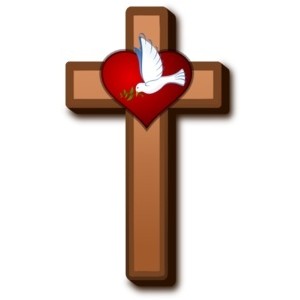 ++++++++++++++++++++++++++++++++++++++++++INFORMATION FOR NEWCOMERS: WELCOME TO CHRIST CHURCH!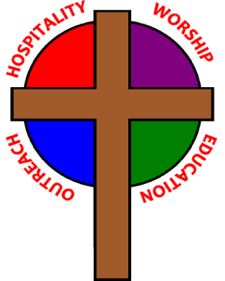 Our motto is true whether you're here for the very first timeor you've been a member for decades –There is a place for you at God's Table!The worship service has two main parts: the Liturgy of the Word, which includes Scripture readings and a sermon, and the Liturgy of the Table, which is also called Holy Eucharist or Communion. You will notice moments in the service when people stand, kneel, bow, and make the sign of the cross. There is no one “right” way to worship, so do what is comfortable for you at any given time in worship. All Baptized Christians are welcome at Christ’s Table for Communion. If you do not wish to receive communion, you may come forward and request a blessing. If you wish to receive communion in your pew, please notify the ushers. And if you need a gluten-free wafer, just let Rev. Eileen know.If you have not been baptized, or if you have questions about Holy Baptism, please talk to Rev. Eileen O’Reilly after the service -- the people of Christ Church would love to walk with you to your baptism and beyond!When you enter a Christ Episcopal Church worship service/event, you will be entering an area where photography, video and audio recording may occur.The Holy Eucharist Rite IIPRELUDE: "Prelude in C major" from WTC Book 1 - JS Bach OPENING HYMN: “Come, Holy Spirit, heavenly Dove”                                                                  Hymnal 510THE LITURGY OF THE WORDOPENING ACCLAMATIONCelebrant: Blessed be God: Father, Son, and Holy Spirit.People:      And blessed be his kingdom, now and forever. Amen.COLLECT FOR PURITYAlmighty God, to you all hearts are open, all desires known, and from you no secrets are hid cleanse the thoughts of our hearts by the inspiration of your Holy Spirit, that we may perfectly love you, and worthily magnify your holy Name; through Christ our Lord. Amen.GLORIA                                                                                                                                              Hymnal S236Glory to you, Lord God of our fathers; you are worthy of praise; glory to you.Glory to you for the radiance of your holy Name; we will praise you and highly exalt you forever.Glory to you in the splendor of your temple; on the throne of your majesty, glory to you.Glory to you, seated between the Cherubim; we will praise you and highly exalt you forever.Glory to you, beholding the depths; in the high vault of heaven, glory to you.Glory to you, Father, Son, and Holy Spirit;
we will praise you and highly exalt you forever.COLLECT OF THE DAYGrant to us, Lord, we pray, the spirit to think and do always those things that are right, that we, who cannot exist without you, may by you be enabled to live according to your will; through Jesus Christ our Lord, who lives and reigns with you and the Holy Spirit, one God, forever and ever. Amen.THE LESSONSTHE FIRST READING                                                                                                              Isaiah 1:1, 10-20The vision of Isaiah son of Amoz, which he saw concerning Judah and Jerusalem in the days of Uzziah, Jotham, Ahaz, and Hezekiah, kings of Judah.Hear the word of the Lord,
you rulers of Sodom! Listen to the teaching of our God,
you people of Gomorrah! What to me is the multitude of your sacrifices?
says the Lord; I have had enough of burnt offerings of rams
and the fat of fed beasts; I do not delight in the blood of bulls,
or of lambs, or of goats. When you come to appear before me,
who asked this from your hand? 
Trample my courts no more; bringing offerings is futile;
incense is an abomination to me. New moon and sabbath and calling of convocation--
I cannot endure solemn assemblies with iniquity. Your new moons and your appointed festivals
my soul hates; they have become a burden to me,
I am weary of bearing them. When you stretch out your hands,
I will hide my eyes from you; even though you make many prayers,
I will not listen; 
your hands are full of blood. Wash yourselves; make yourselves clean;
remove the evil of your doings
from before my eyes; cease to do evil,
learn to do good; seek justice,
rescue the oppressed, defend the orphan,
plead for the widow. Come now, let us argue it out,
says the Lord: though your sins are like scarlet,
they shall be like snow; though they are red like crimson,
they shall become like wool. If you are willing and obedient,
you shall eat the good of the land; but if you refuse and rebel,
you shall be devoured by the sword; 
for the mouth of the Lord has spoken. Lector: The Word of the Lord.People:  Thanks be to God.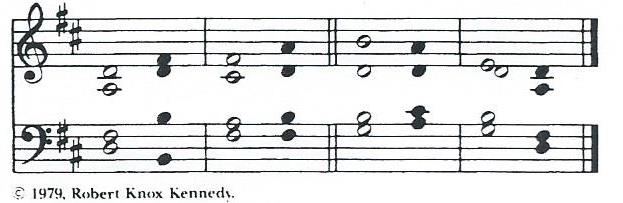 THE RESPONSE                                                                                                             PSALM 50:1-8, 23-241 The Lord, the God of gods, has spoken; *
he has called the earth from the rising of the sun to its setting.2 Out of Zion, perfect in its beauty, *
God reveals himself in glory.3 Our God will come and will not keep silence; *
before him there is a consuming flame, and round about him a raging storm.4 He calls the heavens and the earth from above *
to witness the judgment of his people.5 "Gather before me my loyal followers, *
those who have made a covenant with me and sealed it with sacrifice."6 Let the heavens declare the rightness of his cause; *
for God himself is judge.7 Hear, O my people, and I will speak: "O Israel, I will bear witness against you; *
for I am God, your God.8 I do not accuse you because of your sacrifices; *
your offerings are always before me.23 Consider this well, you who forget God, *
lest I rend you and there be none to deliver you.24 Whoever offers me the sacrifice of thanksgiving honors me; *
but to those who keep in my way will I show the salvation of God."THE SECOND LESSON                                                                                                      Hebrew 11:1-3, 8-16Now faith is the assurance of things hoped for, the conviction of things not seen. Indeed, by faith our ancestors received approval. By faith we understand that the worlds were prepared by the word of God, so that what is seen was made from things that are not visible.By faith Abraham obeyed when he was called to set out for a place that he was to receive as an inheritance; and he set out, not knowing where he was going. By faith he stayed for a time in the land he had been promised, as in a foreign land, living in tents, as did Isaac and Jacob, who were heirs with him of the same promise. For he looked forward to the city that has foundations, whose architect and builder is God. By faith he received power of procreation, even though he was too old-- and Sarah herself was barren-- because he considered him faithful who had promised. Therefore from one person, and this one as good as dead, descendants were born, "as many as the stars of heaven and as the innumerable grains of sand by the seashore."All of these died in faith without having received the promises, but from a distance they saw and greeted them. They confessed that they were strangers and foreigners on the earth, for people who speak in this way make it clear that they are seeking a homeland. If they had been thinking of the land that they had left behind, they would have had opportunity to return. But as it is, they desire a better country, that is, a heavenly one. Therefore God is not ashamed to be called their God; indeed, he has prepared a city for them. Lector: The Word of the Lord.People:  Thanks be to God.SEQUENCE HYMN: “How firm a foundation, ye saints of the Lord”                                              Hymnal 637GOSPELCelebrant: The Holy Gospel of our Lord Jesus Christ according to Luke (Luke 12:32-40).People:   Glory to you, Lord Christ.Jesus said to his disciples, "Do not be afraid, little flock, for it is your Father's good pleasure to give you the kingdom. Sell your possessions, and give alms. Make purses for yourselves that do not wear out, an unfailing treasure in heaven, where no thief comes near and no moth destroys. For where your treasure is, there your heart will be also."Be dressed for action and have your lamps lit; be like those who are waiting for their master to return from the wedding banquet, so that they may open the door for him as soon as he comes and knocks. Blessed are those slaves whom the master finds alert when he comes; truly I tell you, he will fasten his belt and have them sit down to eat, and he will come and serve them. If he comes during the middle of the night, or near dawn, and finds them so, blessed are those slaves."But know this: if the owner of the house had known at what hour the thief was coming, he would not have let his house be broken into. You also must be ready, for the Son of Man is coming at an unexpected hour." Celebrant: The Gospel of the Lord.People:   Praise to you, Lord Christ.Sermon                                                                    The Rev. Eileen O’ReillyTHE NICENE CREED   We believe in one God, the Father, the Almighty,             maker of heaven and earth, of all that is, seen and unseen.We believe in one Lord, Jesus Christ, the only Son of God,	eternally begotten of the Father, God from God, 	Light from Light, true God from true God,	begotten, not made, of one Being with the Father.	Through him all things were made.	For us and for our salvation he came down from heaven,             by the power of the Holy Spirit he became incarnate from the Virgin Mary,
            and was made man.	For our sake he was crucified under Pontius Pilate;	he suffered death and was buried.On the third day he rose again in accordance with the Scriptures; he ascended into heaven and is seated at the right hand of the Father.  He will come again in glory to judge the living and the dead, and his kingdom will have no end.We believe in the Holy Spirit, the Lord, the giver of life,	who proceeds from the Father, and the Son.	With the Father and the Son he is worshiped and glorified,	He has spoken through the Prophets.	We believe in one holy catholic and apostolic Church.	We acknowledge one baptism for the forgiveness of sins.	We look for the resurrection of the dead, and the life of the world to come. Amen.THE PRAYERS OF THE PEOPLEIn peace, we pray to you Lord God. (Congregational responses are in bold)SilenceBlessed are you eternal God,
to be praised and glorified forever.Hear us as we pray for the unity of the Church.
May we all be one, that the world may come to know you.Grant that every member of the Church may truly and humbly serve you,
that the life of Christ may be revealed in us.We remember those who have died.
Into your hands we commend them.We praise you for all your saints who have entered eternal glory.May we also come to share your heavenly kingdom.Have compassion on those who suffer from sickness, grief or trouble, especially Joy Bartenstein, Dodi Holmes, Martha Chaney, Henry Young, Doug, Charlene Schreiber, Alice Kelly, Barb Kelly, Joni Pulver, Traudie Milleck, and Keith Harbaugh. In your presence may they find strength. Look with kindness on our homes and families, and all who celebrate birthdays especially, Dana Waggoner and Marilyn Howat, and anniversaries this week. Grant that your love may grow in our hearts.Make us alive to the needs of our community, and bless the holy work of Children’s Rescue Center/The Ark, Christ Church Food Pantry, Habitat for Humanity, and Safe Harbor House. Help us to share one another’s joys and burdens.Inspire and lead those who hold authority in the nations of the world.
Guide us and all people in the way of justice and peace.We pray for the leadership and future of this congregation during this time of transition and discernment of our common life and ministry. Uphold us in word, in sacrament and in one another; in change and in challenge; in humility and in hope.  That we may continue the work you have given us to do.For Justin, Archbishop of Canterbury; Michael, our Presiding Bishop; Wayne, our Bishop; Eileen, our Celebrant; and all who minister in Christ, that they may be firmly rooted in your truth and love. Inspire us and give us courage to proclaim your Gospel of Resurrection.THE COLLECT FOR PEACEGrant, O God, that your holy and life-giving Spirit may so move every human heart, that barriers which divide us may crumble, suspicions disappear, and hatreds cease; that our divisions being healed, we may live in justice and peace; through Jesus Christ our Lord. Amen.THE CONFESSION AND ABSOLUTIONCelebrant:  Let us confess our sins against God and our neighbor.All:	      Most merciful God, we confess that we have sinned against you in thought, word, and deed, by what we have done, and by what we have left undone. We have not loved you with our whole heart; we have not loved our neighbors as ourselves. We are truly sorry and we humbly repent. For the sake of your Son Jesus Christ, have mercy on us and forgive us; that we may delight in your will, and walk in your ways, to the glory of your Name. Amen.Celebrant:  May Almighty God, who has redeemed us and made us his children through the resurrection of his Son our Lord, bestow upon you the riches of his blessing. Amen. THE PEACEANNOUNCEMENTSOFFERTORY HYMN: “What does the Lord require”                                                                       Hymnal 605PRESENTATION OF THE GIFTS                                                                                               Hymnal 380, v. 3Praise God from whom all blessings flow;praise God, all creatures here below;praise God above, ye heavenly host:praise Father, Son and Holy Ghost                                THE HOLY COMMUNIONTHE GREAT THANKSGIVING: EUCHARISTIC PRAYER A                        The Lord be with you.People        And also with you.Celebrant   Lift up your hearts.People        We lift them to the Lord.Celebrant    Let us give thanks to the Lord our God.People         It is right to give God thanks and praise.It is right, and a good and joyful thing, always and everywhere to give thanks to you, Father Almighty, Creator of heaven and earth. Through Jesus Christ our Lord. In fulfillment of his true promise, the Holy Spirit came down from heaven, lighting upon the disciples, to teach them and to lead them into all truth; uniting peoples of many tongues in the confession of one faith, and giving to your Church the power to serve you as a royal priesthood, and to preach the Gospel to all nations.Therefore we praise you, joining our voices with Angels and Archangels and with all the company of heaven, who forever sing this hymn to proclaim the glory of your Name:	                                                            Holy, Holy, Holy Lord, God of power and might,                                                                         Hymnal S 124
heaven and earth are full of your glory. Hosanna in the highest. Blessed is he who comes in the name of the Lord. Hosanna in the highest.Holy and gracious Father: In your infinite love you made us for yourself; and, when we had fallen into sin and become subject to evil and death, you, in your mercy, sent Jesus Christ, your only and eternal Son, to share our human nature, to live and die as one of us, to reconcile us to you, the God and Father of all.  He stretched out his arms upon the cross, and offered himself in obedience to your will, a perfect sacrifice for the whole world.On the night he was handed over to suffering and death, our Lord Jesus Christ took bread; and when he had given thanks to you, he broke it, and gave it to his disciples, and said, “Take, eat: This is my Body, which is given for you. Do this for the remembrance of me.”After supper he took the cup of wine; and when he had given thanks, he gave it to them, and said, “Drink this, all of you: This is my Blood of the new Covenant, which is shed for you and for many for the forgiveness of sins. Whenever you drink it, do this for the remembrance of me.”Therefore we proclaim the mystery of faith:Christ has died.Christ is risen.Christ will come again.We celebrate the memorial of our redemption, O Father, in this sacrifice of praise and thanksgiving. Recalling his death, resurrection, and ascension, we offer you these gifts. Sanctify them by your Holy Spirit to be for your people the Body and Blood of your Son, the holy food and drink of new and unending life in him. Sanctify us also that we may faithfully receive this holy Sacrament, and serve you in unity, constancy, and peace; and at the last day bring us with all your saints into the joy of your eternal kingdom.All this we ask through your Son Jesus Christ. By him, and with him, and in him, in the unity of the Holy Spirit all honor and glory is yours, Almighty Father, now and forever.  Amen.And now, as our Savior Christ has taught us, we are bold to say,Our Father, who art in heaven, hallowed be thy name,thy kingdom come, thy will be done, on earth as it is in heaven.Give us this day our daily bread.And forgive us our trespasses, as we forgive those who trespass against us.And lead us not into temptation, but deliver us from evil.For thine is the kingdom, and the power, and the glory,forever and ever.  Amen.THE BREAKING OF THE BREAD			                                                                         Hymnal S154Alleluia, alleluia, alleluia.Christ our Passover is sacrificed for us; therefore let us keep the feast.Alleluia, alleluia, alleluia.THE INVITATION TO COMMUNION COMMUNION HYMN: “Strengthen for service, Lord”                                                                    Hymnal 312PRAYER AFTER COMMUNION- Celebrant and people togetherEternal God, heavenly Father, you have graciously accepted us as living members of your Son our Savior Jesus Christ, and you have fed us with spiritual food  in the Sacrament of his Body and Blood. Send us now into the world in peace, and grant us strength and courage to love and serve you with gladness and singleness of heart; through Christ our Lord. Amen.THE BLESSINGThe peace of God, which passes all understanding, keep your hearts and minds in the knowledge and love of God, and of his Son Jesus Christ our Lord; and the blessing of God Almighty, Father, Son and Holy Spirit, be among you, and remain with you always.  Amen.CLOSING HYMN: “Dear Lord and Father of mankind”                                                                    Hymnal 652THE DISMISSAL     Celebrant: Go in peace to love and serve the Lord. 	                       People:      Thanks be to God. POSTLUDE: "Holy Spirit, Ever Dwelling" - In Babilone/arr. Langlois Altar FlowersThe flowers today in memory of my mother, Winifred Deger, and sister, Paula Cooper by Beth Deger.Ministers for August 7th, 2022Altar Guild: Joan HurleyChalice: Ann ChitkaraLector: Fred BartensteinUshers: Angus Randolph and Jeff CarterVideographer: Scott YeazellCoffee Hour: Alex and Chris BickelGeneral InformationSupply Priest: The Rev. Eileen O’ReillySenior Warden: Scott YeazellJunior Warden: Steve Sharp Treasurer: Ken BladhVestry at Large: Joy Meyers, Kay Koeninger, Linda Mortensen, Bill Hicks, Lori Swafford, and Keith DoubtParish Administrator & Program Coordinator: Kelly ZellerDirector of Music: Dr. Christopher DurrenbergerFacility Manager: Paul McAfeeBookkeeper: Tina Knox                                     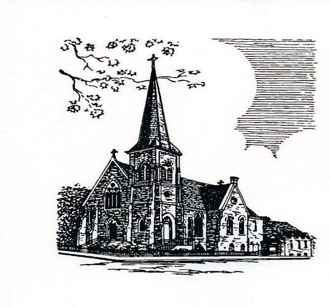  Christ Episcopal Church409 East High StreetSpringfield, Ohio 45505937-323-8651www.christspringfield.org